内房协〔2022〕42号关于召开“走进‘广厦奖’标杆项目暨住宅高品质与绿色发展现场交流会”的通知各盟市房地产业协会、各会员单位、有关单位：为切实推进自治区住宅项目品质提升，推动住宅关键技术创新和绿色工业化发展，高效发挥“广厦奖”引领作用，成为企业高质量发展的助推剂，内蒙古自治区房地产业协会和内蒙古自治区住房和城乡建设绿色研究发展中心共同研究决定，组织召开“走进‘广厦奖’标杆项目暨住宅高品质与绿色发展现场交流会”，总结“广厦奖”在推进绿色、健康、产业化方面的示范带动作用，树立让百姓满意、社会满意、政府满意的房地产开发企业品牌形象。现将具体事宜通知如下：一、活动组织指导单位：内蒙古自治区住房和城乡建设厅主办单位：内蒙古自治区房地产业协会、内蒙古自治区住房和城乡建设绿色研究发展中心承办单位：中海地产呼和浩特市公司支持单位：金地集团东北区域呼和浩特地产公司内蒙古兴泰房地产开发集团有限公司二、时间与地点时间：2022年9月22日全天（星期四），9月21日全天报到；地点：呼和浩特巨华嘉禧酒店三楼巨华厅（呼和浩特市赛罕区东影南街31号，联系电话：0471-3458888）。三、出席人员（一）特邀中国房地产业协会领导和“广厦奖”专家组专家；（二）特邀住建厅、各盟市住房和城乡建设局领导；（三）各盟市房地产业协会主要负责人；（四）全区房地产开发企业法人或总经理（每家企业报名人数1-2人）。四、支持媒体（一）报刊：《中国城市报》《中国房地产报》《内蒙古日报》《内蒙古晨报》《内蒙古商报》《北方新报》《中国经济时报》《内蒙古手机报》等40多家；（二）网站：新华网、人民网、中国新闻社、中国观网、央视网、内蒙古融媒网、新浪内蒙古、腾讯内蒙古、网易内蒙古、优酷看内蒙等；（三）官方微信公众号：内蒙古自治区房地产业协会。五、活动议程    （一）9月22日上午（8：00—12：00）走进“广厦奖”标杆项目1.中海·河山大观2.兴泰·东河湾三期3.金地·峯启未来    （二）9月22日下午（14：30—17：30）交流会议程1.内蒙古自治区“广厦奖”工作回顾与展望主讲人：自治区房地产业协会会长 张庆辉2.2021-2022年“广厦奖”获奖项目颁奖3.典型发言：“广厦奖”获奖企业经验分享（1）富源地产：如何打造盟市标杆房地产企业主讲人：内蒙古富源房地产开发有限公司总经理 刘利（2）兴泰地产：精益求精、以质铸胜主讲人：内蒙古兴泰房地产开发集团总经理 张昕（3）中海地产：被动式住宅建造典范主讲人：中海地产呼和浩特市公司总经理 曲斌4.中国房地产业协会领导和“广厦奖”专家组专家讲话5.张鹤副厅长总结讲话六、其他事项（一）与会人员于9月15日前，将参会回执发送至内蒙古自治区房协邮箱：nmgfangxie@63.com；或者扫描下方二维码填写报名信息。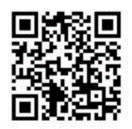 （二）会议不收取费用，食宿自理，与会代表根据实际自行安排，需要在呼和浩特巨华嘉禧酒店预定房间的，请在回执表里勾选。（三）防疫要求：参会人员应提供健康码、7天行程码，黄码、红码人员谢绝参会。根据呼和浩特现行防疫政策要求，所有参会人员，需持48小时内核酸检测阴性证明，实施3天2检（即落地进行第一次核酸检测，第2次核酸检测应在入呼后24-72小时内完成），未按要求进行核算检测将在“青城码”弹窗提示，主动检测后弹窗自动取消。七、联系方式内蒙古自治区房地产业协会联系人：许国柱 18748149332   张义博 15049104113邮  箱：nmgfangxie@163.com自治区住房和城乡建设绿色研究发展中心联系人：王婷 15024953775邮  箱：19270853@qq.com附件：1.参会回执          2.（2021-2022年度）内蒙古“广厦奖”获奖项目名单内蒙古自治区房地产业协会     内蒙古自治区住房和城乡建设绿色研究发展中心                          2022年8月23日附件1参会回执附件2（2021-2022年度）内蒙古“广厦奖”获奖项目名单单位名称联系人姓名电话邮箱参会人员信息参会人员信息参会人员信息参会人员信息参会人员信息参会人员信息姓名职务电话住宿要求住宿要求1单间□  标间□  住    天单间□  标间□  住    天2单间□  标间□  住    天单间□  标间□  住    天内蒙古自治区房地产业协会联系人及电话：张春艳0471-6116038/13674750970              菅素玲0471-6116007邮箱：nmgfangxie@163.com自治区住房和城乡建设绿色研究发展中心联系人：王婷 15024953775邮箱：19270853@qq.com内蒙古自治区房地产业协会联系人及电话：张春艳0471-6116038/13674750970              菅素玲0471-6116007邮箱：nmgfangxie@163.com自治区住房和城乡建设绿色研究发展中心联系人：王婷 15024953775邮箱：19270853@qq.com内蒙古自治区房地产业协会联系人及电话：张春艳0471-6116038/13674750970              菅素玲0471-6116007邮箱：nmgfangxie@163.com自治区住房和城乡建设绿色研究发展中心联系人：王婷 15024953775邮箱：19270853@qq.com内蒙古自治区房地产业协会联系人及电话：张春艳0471-6116038/13674750970              菅素玲0471-6116007邮箱：nmgfangxie@163.com自治区住房和城乡建设绿色研究发展中心联系人：王婷 15024953775邮箱：19270853@qq.com内蒙古自治区房地产业协会联系人及电话：张春艳0471-6116038/13674750970              菅素玲0471-6116007邮箱：nmgfangxie@163.com自治区住房和城乡建设绿色研究发展中心联系人：王婷 15024953775邮箱：19270853@qq.com内蒙古自治区房地产业协会联系人及电话：张春艳0471-6116038/13674750970              菅素玲0471-6116007邮箱：nmgfangxie@163.com自治区住房和城乡建设绿色研究发展中心联系人：王婷 15024953775邮箱：19270853@qq.com内蒙古“广厦奖”评选项目企业名称项目名称内蒙古“广厦奖”评选项目内蒙古蒙西房地产开发有限公司蒙西·阳光丽舍内蒙古“广厦奖”评选项目包头市松石房地产开发有限责任公司松石国际城石榴花园内蒙古“广厦奖”评选项目内蒙古兴泰房地产开发集团有限公司兴泰·东河湾南区内蒙古“广厦奖”评选项目内蒙古兴泰房地产开发集团有限公司兴泰·东河湾北区内蒙古“广厦奖”候选项目企业名称项目名称内蒙古“广厦奖”候选项目呼和浩特市海巍地产有限公司中海·河山大观内蒙古“广厦奖”候选项目内蒙古富源房地产开发有限公司富源·壹号院内蒙古“广厦奖”候选项目内蒙古富源房地产开发有限公司富源·幸福华庭内蒙古“广厦奖”候选项目内蒙古兴泰房地产开发集团有限公司兴泰·东河湾三期内蒙古“广厦奖”候选项目内蒙古盛耀房地产开发有限公司金地·峯启未来